День вывода войск из Афганистана — это день скорби и памяти обо всех погибших воинах-интернационалистах и праздник афганцев-ветеранов. 15 февраля 1989 года государство Афганистан покинули последние советские войска. Таким образом, завершилась 10-летняя война, в которой СССР потерял более 15 тысяч граждан.     Память в сердцах до сих пор жива. Мы не имеем права прервать эту ниточку памяти. Ради прошлого, настоящего и будущего. Потому, что дорогой ценой досталась  она вам, ветераны боевых действий.Накануне администрация МО Первомайский поссовет поздравила с 30-летней годовщиной вывода советских войск из Афганистана своих жителей – участников этой войны. Каждому «афганцу» был вручен памятный подарок.С днем вывода войск и Афганистана,С днем воинской славы любимой страны,Сегодня мы вновь говорим неустанно:Пусть горя не будет, не нужно войны.И чествуем мы ветеранов военных,И помним о тех, кто погиб на войне,И верим, что будет лишь мир непременно,А зло не прорвется к нам больше извне…Пусть страшная война навсегда останется только воспоминанием. С праздником! 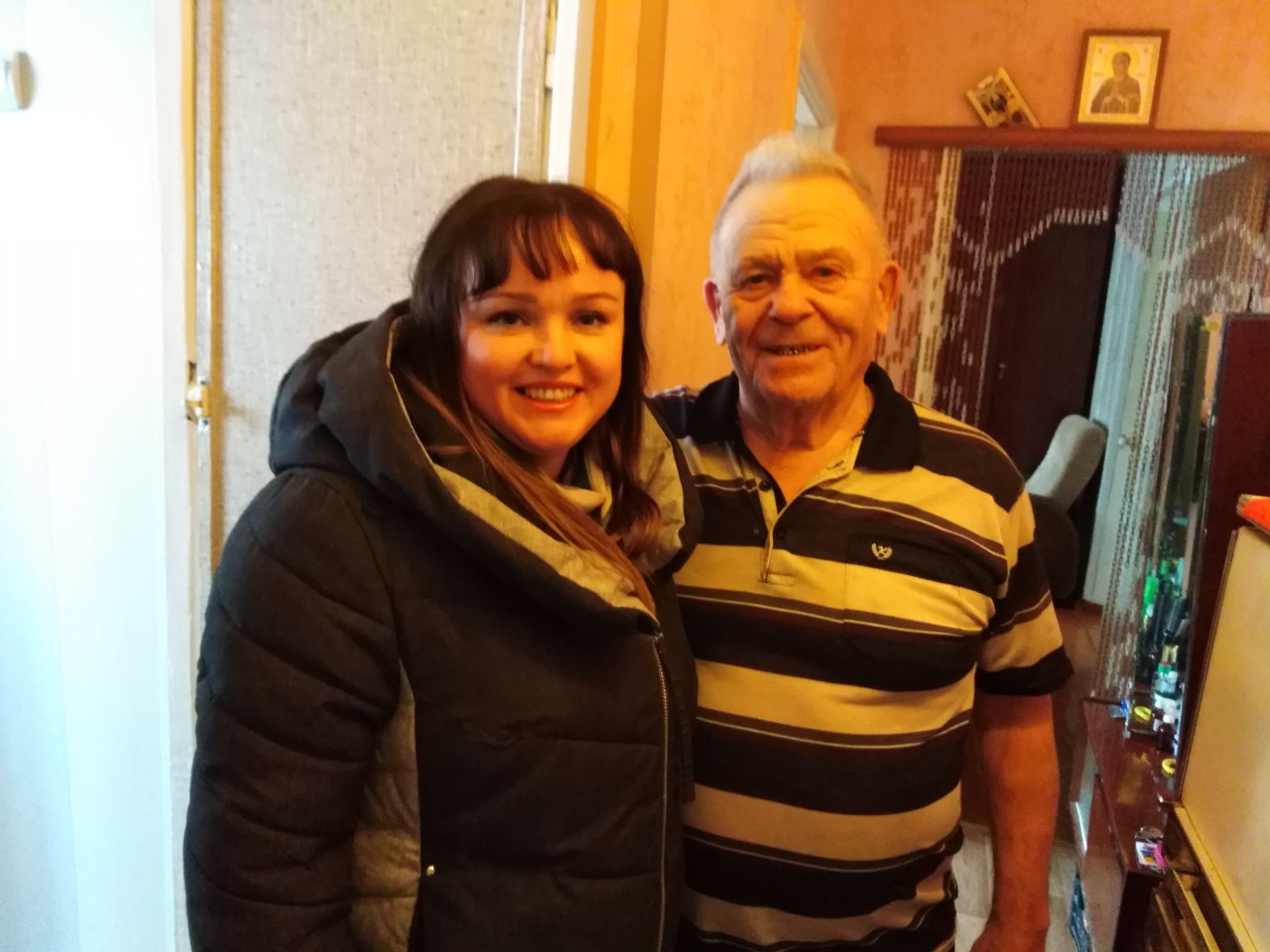 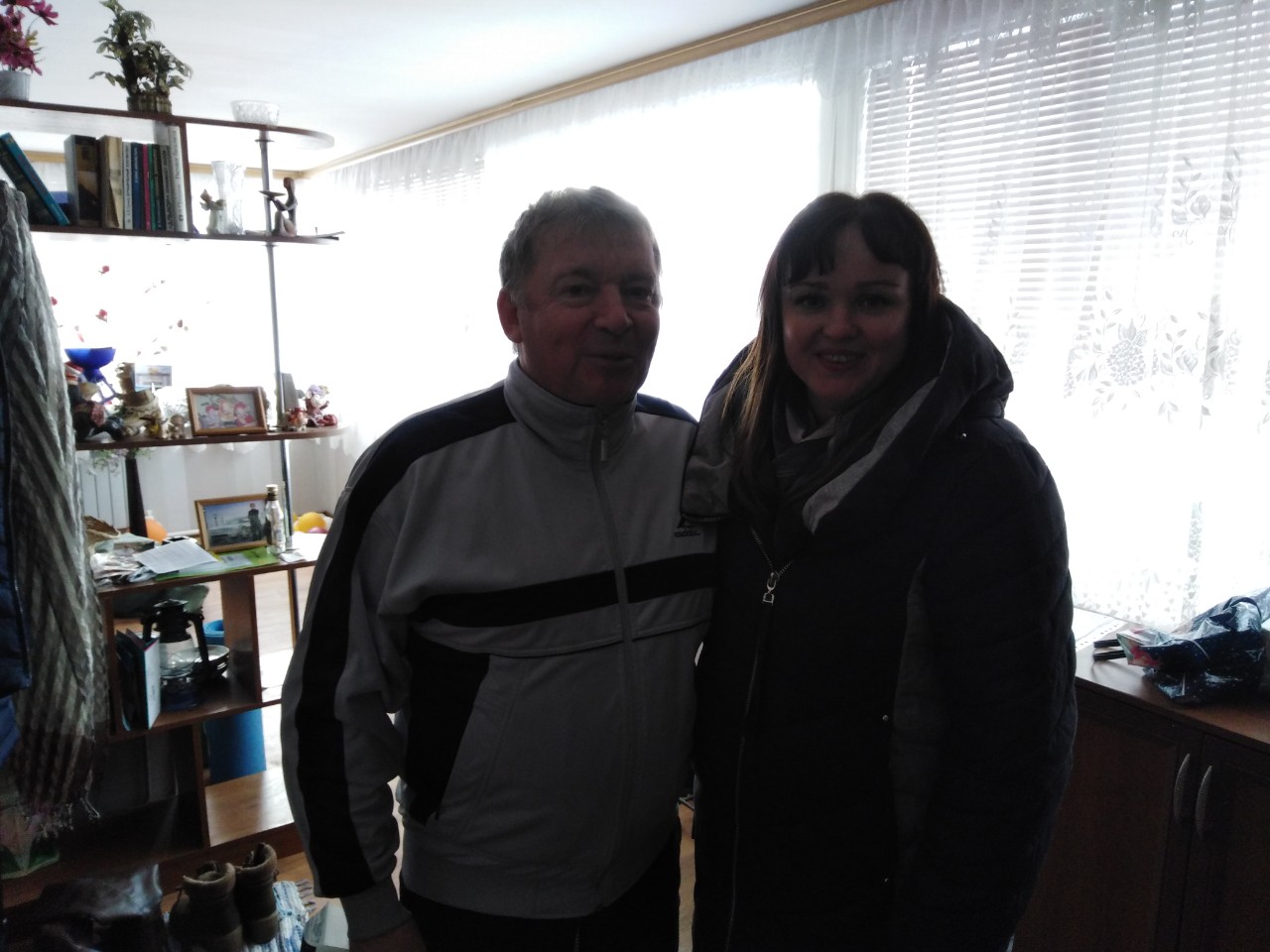 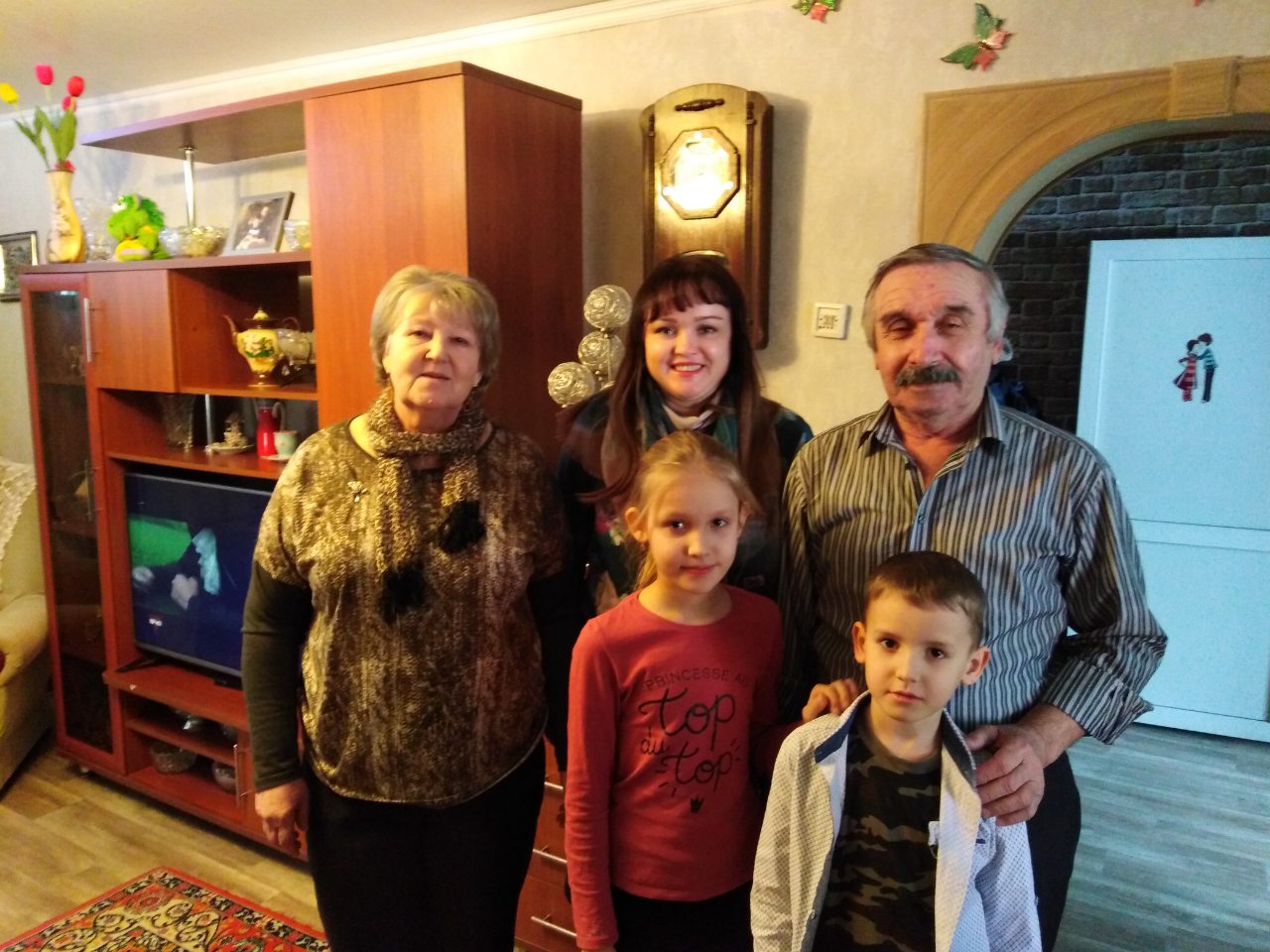 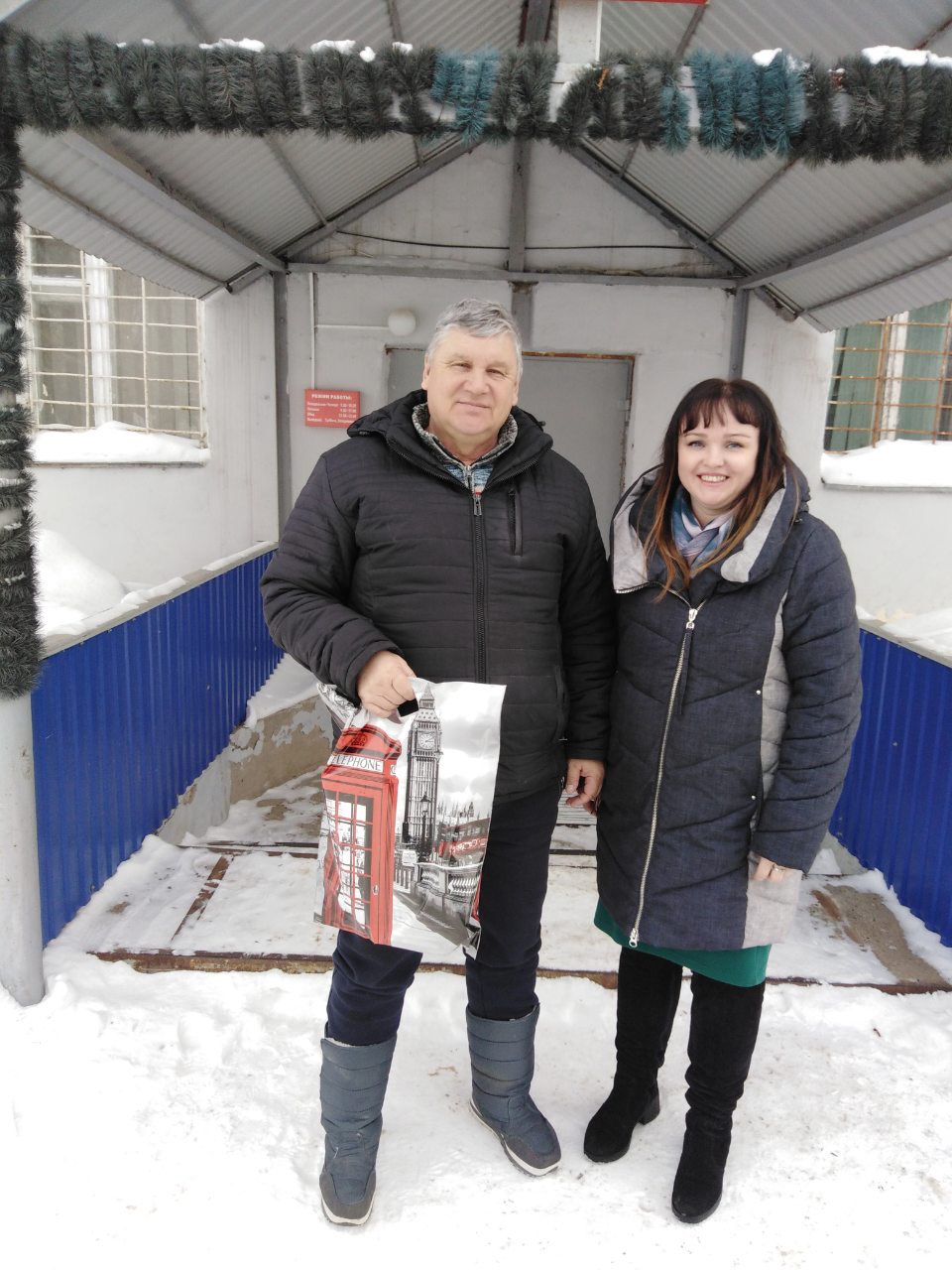 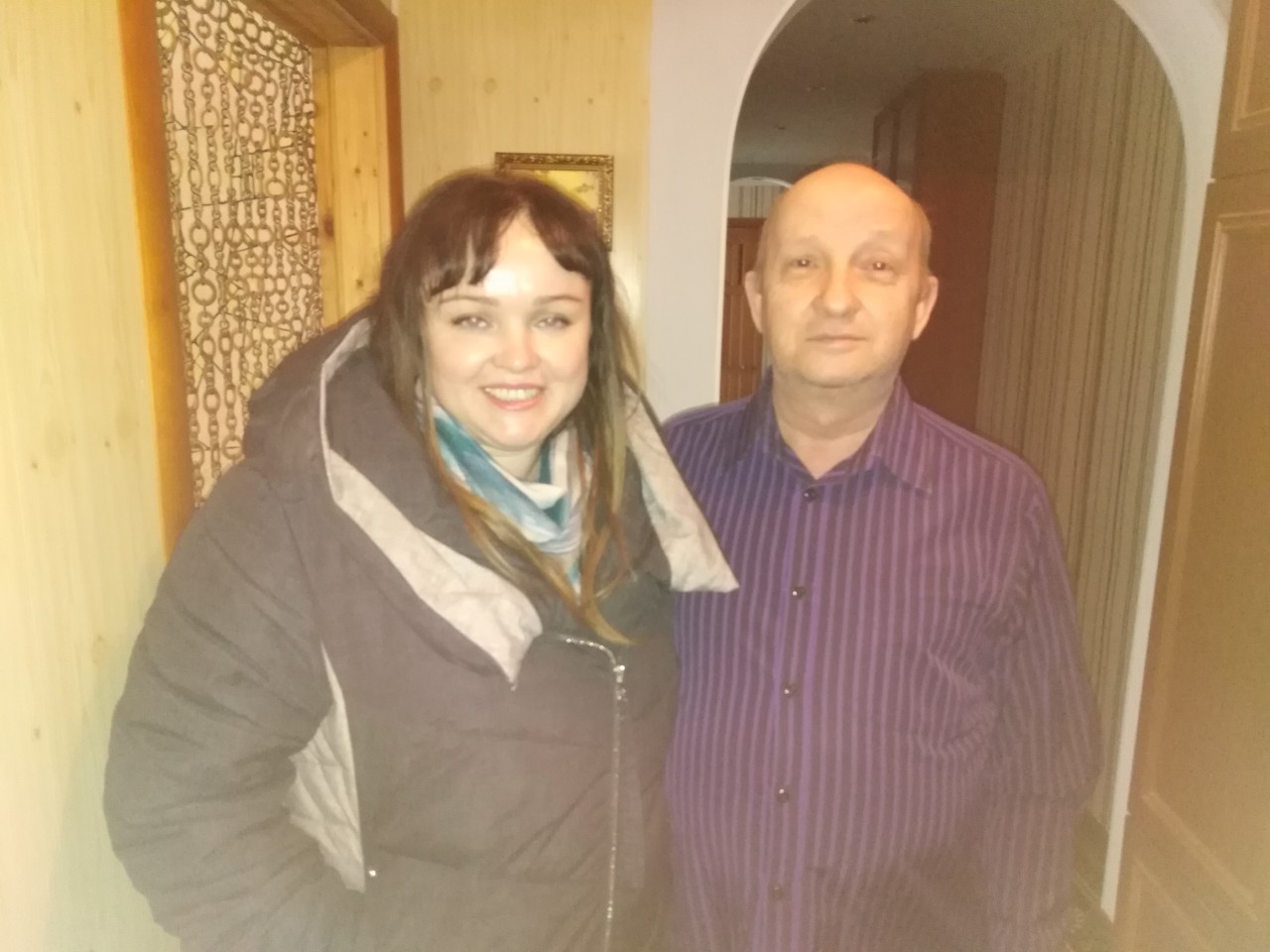 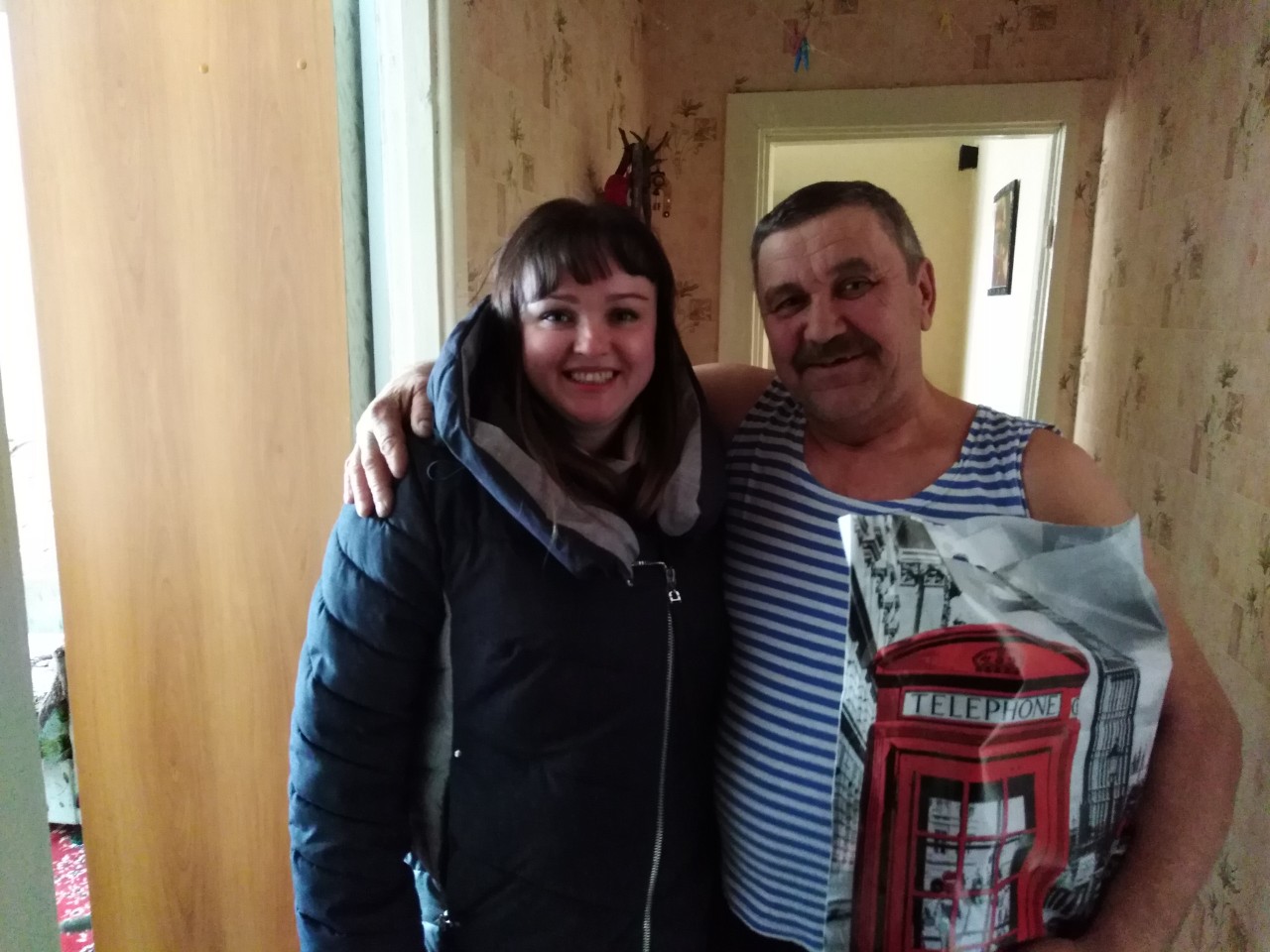 